РОССИЙСКАЯ ФЕДЕРАЦИЯКЕМЕРОВСКАЯ ОБЛАСТЬТАШТАГОЛЬСКИЙ МУНИЦИПАЛЬНЫЙ РАЙОН МУНИЦИПАЛЬНОЕ ОБРАЗОВАНИЕ «ШЕРЕГЕШСКОЕ ГОРОДСКОЕ ПОСЕЛЕНИЕ»СОВЕТ НАРОДНЫХ ДЕПУТАТОВ ШЕРЕГЕШСКОГО ГОРОДСКОГО ПОСЕЛЕНИЯРЕШЕНИЕОт «01» октября 2013 года                          		                        № 326/2 Принято Советом народных депутатов Шерегешского городского поселенияот 01.10.2013 г.«О внесении изменений в Решение Совета народных депутатов Шерегешского городского поселения от 29.11.2012 года № 301/1 «Об утверждении Положения об оплате труда вспомогательному персоналу органа местного самоуправления Шерегешское городское поселение»	В соответствии с Федеральным законом от 06.10.2003 г. № 131 – ФЗ «Об общих принципах организации местного самоуправления в Российской Федерации», Федеральным законом  от 02.03.2007 г. № 25 – ФЗ «О муниципальной службе в Российской Федерации», Законом Кемеровской области от 30.06.2007 г. № 103 – ОЗ  «О некоторых вопросах прохождения муниципальной службы», Уставом Шерегешского городского поселения, Совет народных депутатов Шерегешского городского поселения,РЕШИЛ:Внести изменения в Решение Совета народных депутатов Шерегешского городского поселения от 29.11.2012 года № 301/1 «Об утверждении Положения об оплате труда вспомогательному персоналу органа местного самоуправления Шерегешское городское поселение»  согласно  Приложения №1  к  настоящему решению.Увеличить размеры должностных окладов вспомогательному персоналу органа местного самоуправления Шерегешское городское поселение  с 1 октября 2013 года на 5,5 процента.При индексации должностных окладов их размеры  подлежат округлению до целого рубля в сторону увеличения.Настоящее решение обнародовать на информационных стендах в здании Администрации Шерегешского городского поселения, разместить на официальном сайте администрации Шерегешского городского поселения в сети Интернет.Настоящее решение вступает в силу с момента его обнародования на информационных стендах.Глава Шерегешского городского поселения      	          В.В. ДорогунцовПредседательСовета народных депутатов                                    О.В. ФранцеваПриложение № 1 к решениюСовета народных депутатов Шерегешского городского поселенияот 01.10.2013 г. № 326/2ДОЛЖНОСТНЫЕ ОКЛАДЫ ВСПОМОГАТЕЛЬНОГО ПЕРСОНАЛАОРГАНА МЕСТНОГО САМОУПРАВЛЕНИЯ ШЕРЕГЕШСКОЕ ГОРОДСКОЕ ПОСЕЛЕНИЕ№ п/пДолжность Предельные (минимальные и максимальные) размеры должностных окладовВодитель 4 473Уборщик2 908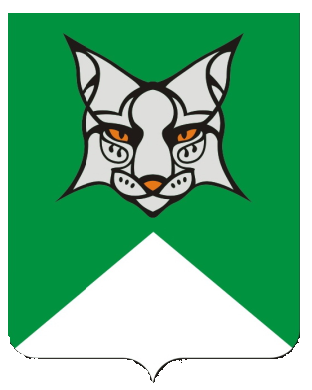 